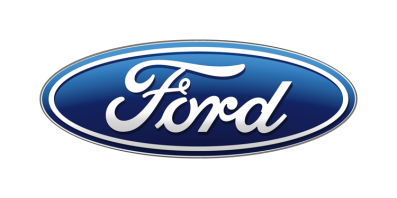 Technické údajePro okamžité použitíNOVÝ FORD KA+ A KA+ ACTIVE – PŘEDBĚŽNÉ TECHNICKÉ ÚDAJEAgregát a podvozek KA+ UltimateRozměry KA+UltimateSpotřeba a emise KA+ UltimatePohon a podvozek KA+ ActiveRozměry KA+ ActiveSpotřeba a emise KA+ Active* Homologované hodnoty spotřeby paliva a emisí CO2 budou zveřejněny před uvedením na trh.** Motory nejsou dostupné pro český trh.Uváděné hodnoty spotřeby paliva a emisí CO2 byly naměřeny dle technických požadavků a specifikací evropských směrnic (EC) 715/2007 a (EC) 692/2008 v aktuálním znění. Uváděné hodnoty spotřeby paliva a emisí CO2 se vztahují na daný model, nikoliv na konkrétní kus. Standardizovaná testovací procedura umožňuje srovnání různých typů automobilů od různých výrobců. Vedle konstrukčních vlastností vozu ovlivňuje skutečnou spotřebu paliva také jízdní styl řidiče i další netechnické faktory. CO2 patří k nejvýznamnějším skleníkovým plynům, způsobujícím globální oteplování.Od 1. září 2017 se typové schválení některých nových automobilů řídí procedurou WLTP (World Harmonised Light Vehicle Test Procedure) dle (EU) 2017/1151 v aktuálním znění. Jedná se o nový, realističtější způsob měření spotřeby paliva a emisí CO2. Od 1. září 2018 WLTP zcela nahradí dosud používaný cyklus NEDC. Během přechodného období budou hodnoty zjištěné dle WLTP vztahovány k NEDC. V důsledku změny metodiky měření se objeví určité rozdíly oproti dříve udávaným hodnotám spotřeby paliva a emisí CO2. To znamená, že stejný vůz může dle nové metodiky vykazovat jiné hodnoty než dříve.Poznámka: Uvedené informace jsou předběžné a byly správné v době odevzdání tohoto dokumentu do výroby. Společnost Ford nicméně vyznává strategii neustálého zdokonalování svých produktů. Právo na změny bez předchozího upozornění vyhrazeno.Kontakty:Kontakty:Kontakty:Martin LinhartKateřina NováčkováDenisa Nahodilovátel./fax: +420 234 650 180 /+420 234 650 147tel./fax:+420 234 124 112 /+420 234 124 120tel./fax:+420 234 650 112 /+420 234 650 147mlinhart@ford.com katerina.novackova@amic.cz dnahodil@ford.com denisa.nahodilova@amic.czMotorZážehový řadový tříválec 1 194 cm3 s proměnným časováním ventilů (Ti-VCT), Euro 6
Zážehový řadový tříválec 1 194 cm3 s proměnným časováním ventilů (Ti-VCT), Euro 6
Přeplňovaný vznětový čtyřválec 
1 499 cm3, Euro 6MotorMax. výkon: 70 k (52 kW)
v 5 500-6 500 ot.min-1Max. výkon: 85 k (63 kW)
v 5 500-6 500 ot.min-1Max. výkon: 95 k (70 kW)
v 3 750 ot.min-1MotorMax. točivý moment: 114 Nm
v 4 250 ot.min-1Max. točivý moment:115 Nm
v 4 250 ot.min-1Max. točivý moment: 215 Nm
v 1 750-2 500 ot.min-1Pohon5stupňová manuální převodovka, pohon předních kol
5stupňová manuální převodovka, pohon předních kol
5stupňová manuální převodovka, pohon předních kol
PodvozekVpředu – Tlumičové vzpěry MacPherson s vinutými pružinami, stabilizátor
Vpředu – Tlumičové vzpěry MacPherson s vinutými pružinami, stabilizátor
Vpředu – Tlumičové vzpěry MacPherson s vinutými pružinami, stabilizátor
PodvozekVzadu – Polonezávislé zavěšení s torzně deformovatelnou příčkou, vinuté pružiny
Vzadu – Polonezávislé zavěšení s torzně deformovatelnou příčkou, vinuté pružiny
Vzadu – Polonezávislé zavěšení s torzně deformovatelnou příčkou, vinuté pružiny
ŘízeníHřebenové s elektrickým posilovačemHřebenové s elektrickým posilovačemHřebenové s elektrickým posilovačemKola a pneu15“ ocelová kola s pneumatikami 195/55 R 15 15“ kola z lehké slitiny s pneumatikami 195/55 R 15 15“ ocelová kola s pneumatikami 195/55 R 15 15“ kola z lehké slitiny s pneumatikami 195/55 R 15 15“ ocelová kola s pneumatikami 195/55 R 15 15“ kola z lehké slitiny s pneumatikami 195/55 R 15 Karoserie Délka (mm)Šířka (mm)Výška (mm)Rozvor náprav (mm)Objem zavazadlového prostoru (l)5dveřový hatchback39411704
(bez zrcátek)1524248270
Spotřeba paliva  l/100 km (mpg)*Spotřeba paliva  l/100 km (mpg)*Spotřeba paliva  l/100 km (mpg)*Emise CO2 (g/km)*MěstoMimo městoKombinovaná**1.2 Ti-VCT 70 k1176,3 (44,8)4,4 (64,2)5,1 (55,4)1.2 Ti-VCT 85 k1146,1 (46,3)4,4 (64,2)5,0 (56,5)**1.5 TDCi 95 k994,1 (68,9)3,5 (80,7)3,7 (76,3)MotorZážehový řadový tříválec 
1 194 cm3 s proměnným časováním ventilů (Ti-VCT), Euro 6
Přeplňovaný vznětový čtyřválec 
1 499 cm3, Euro 6MotorMax. výkon: 85 k (63 kW)
v 5 500-6 500 ot.min-1Max. výkon: 95 k (70 kW)
v 3 750 ot.min-1MotorMax. točivý moment:115 Nm
v 4 250 ot.min-1Max. točivý moment: 215 Nm
v 1 750-2 500 ot.min-1Pohon5stupňová manuální převodovka, pohon předních kol
5stupňová manuální převodovka, pohon předních kol
PodvozekVpředu – tlumičové vzpěry MacPherson s vinutými pružinami a hydraulickými dorazy, zesílený stabilizátor
Vpředu – tlumičové vzpěry MacPherson s vinutými pružinami a hydraulickými dorazy, zesílený stabilizátor
PodvozekVzadu – polonezávislé zavěšení s torzně deformovatelnou příčkou, vinuté pružiny, hydraulické dorazy
Vzadu – polonezávislé zavěšení s torzně deformovatelnou příčkou, vinuté pružiny, hydraulické dorazy
ŘízeníHřebenové s elektrickým posilovačemHřebenové s elektrickým posilovačemKola a pneu15“ kola z lehké slitiny s pneumatikami 185/60 R 15 15“ kola z lehké slitiny s pneumatikami 185/60 R 15 Karoserie Délka (mm)Šířka (mm)Výška (mm)Rozvor náprav (mm)Objem zavazadlového prostoru (l)5dveřový hatchback3 9551 743
(bez zrcátek)1 5512 486270Spotřeba paliva  l/100 km (mpg)*Spotřeba paliva  l/100 km (mpg)*Spotřeba paliva  l/100 km (mpg)*Emise CO2 (g/km)*MěstoMimo městoKombinovaná1.2 Ti-VCT 85 k1296,8 (41,5)5,0 (56,5)5,7 (49,6)**1.5 TDCi 95 k1084,3 (65,7)4,0 (70,6)4,1 (68,9)